The Terms of the Weimar Constitution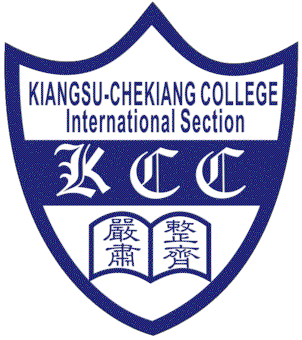 Complete this diagram to show the key terms of the Weimar Constitution:The Terms of the Weimar ConstitutionComplete this diagram to show the key terms of the Weimar Constitution: